Αθήνα 2 Δεκεμβρίου 2021ΔΕΛΤΙΟ ΤΥΠΟΥΤιμητική διάκριση για την ταινία μικρού μήκους «Πρώτο Μπάνιο».Μετά τη επίσημη πρώτη της στο Διεθνές Φεστιβάλ Κινηματογράφου της Αθήνας – Νύχτες Πρεμιέρας, η ταινία «Πρώτο Μπάνιο» του Αλέξανδρου Κωστόπουλου έκανε τη διεθνή της πρεμιέρα στο Foyle Film Festival της Βόρειας Ιρλανδίας. Η ταινία διαγωνίστηκε μεταξύ 25 ταινιών στο τμήμα «Lights in Motion», ο νικητής του οποίου επιλέγεται αυτόματα προς εξέταση για το βραβείο Όσκαρ Μικρού Μήκους. Η ταινία «Πρώτο Μπάνιο» απέσπασε Εύφημο Μνεία (Special Recognition).Μια οικογένεια πηγαίνει για μπάνιο την τελευταία μέρα των καλοκαιρινών τους διακοπών. Η μικρή Μαργαρίτα θέλει να κάνει το πρώτο της μπάνιο χωρίς μπρατσάκια, αλλά οι γονείς της θέλουν να το αναβάλουν για το επόμενο καλοκαίρι. Αυτή είναι η υπόθεση της ταινίας «Πρώτο Μπάνιο», όπου παρουσιάζεται αλληγορικά η στάση των δυτικών κοινωνιών απέναντι στο μεταναστευτικό πρόβλημα. Η ταινία προβλήθηκε επίσης στο Διεθνές Φεστιβάλ Ολυμπίας για Παιδιά και Νέους και θα συνεχίσει το ταξίδι της στο Διεθνές Φεστιβάλ της Τεργέστης.Το τρέιλερ της ταινίας: https://vimeo.com/514333848 Πρώτο Μπάνιο – First Swim | Cast: Μαργαρίτα Καλαματιανού, Πέτρος Λαγούτης, Δάφνη Αλεξάντερ | Σενάριο – Σκηνοθεσία: Αλέξανδρος Κωστόπουλος | Διεύθυνση Φωτογραφίας: Γιώργος Φρέντζος | Καλλιτεχνική Διεύθυνση: Δήμητρα Σουρλαντζή | Μοντάζ: Ιωάννα Σπηλιοπούλου | Πρωτότυπη Μουσική: Σπύρος Μπάκος | Ηχοληψία: Βασίλης Ηπειρώτης | Σχεδιασμός & Μίξη Ήχου: Στέλιος Κουπετώρης | Μακιγιάζ: Μελίνα Γλαντζή | Color Correction: Μάνος Χαμηλάκης | SFX: Γιώργος & Ρούλης Αλαχούζος | VFX: Παντελής Αναστασιάδης | Βοηθός Σκηνοθέτη: Γιώργος Βασσάλος | Σκριπτ: Έλενα Παπασταύρου | Σχεδιασμός αφίσας: Ανδρέας Βακαλιός | Διεύθυνση Παραγωγής: Δημήτρης Νάκος | Παραγωγή: Ιωάννα Σουλτάνη – SOUL Productions, Πάνος Μπίσδας - AUTHORWAVE, Αλέξανδρος Κωστόπουλος | International Sales: oriGine Films, France. 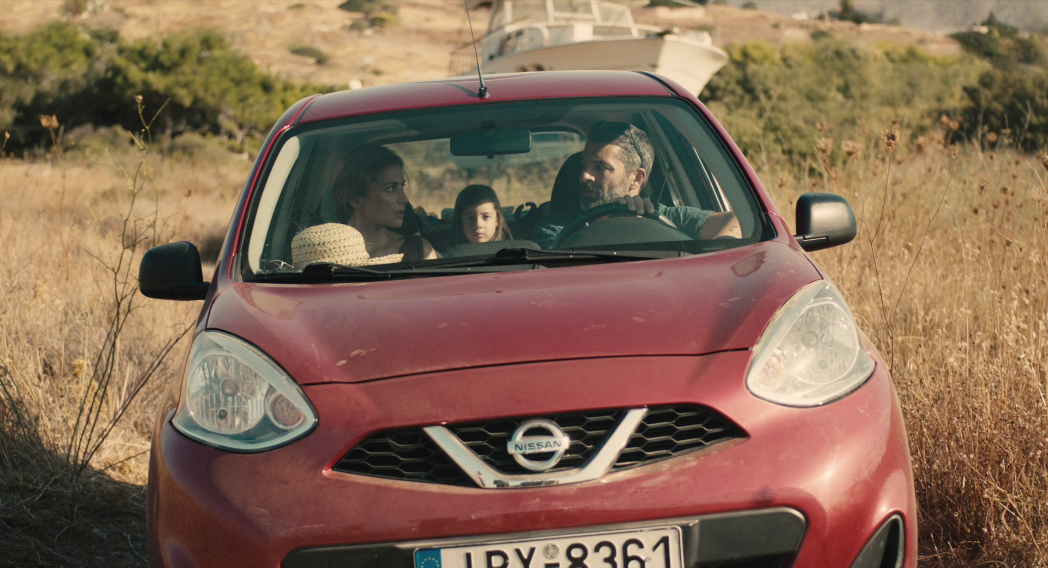 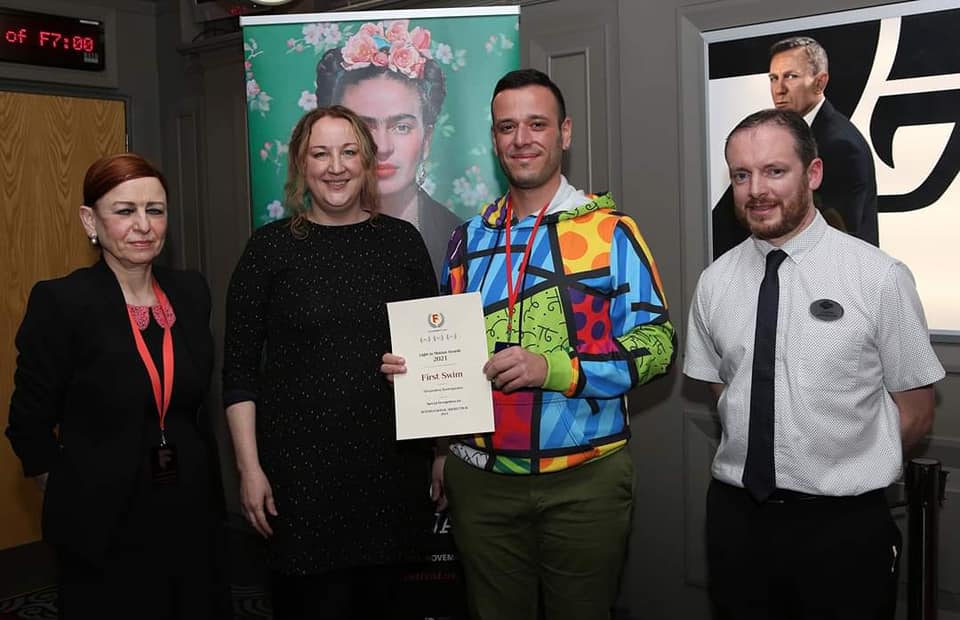 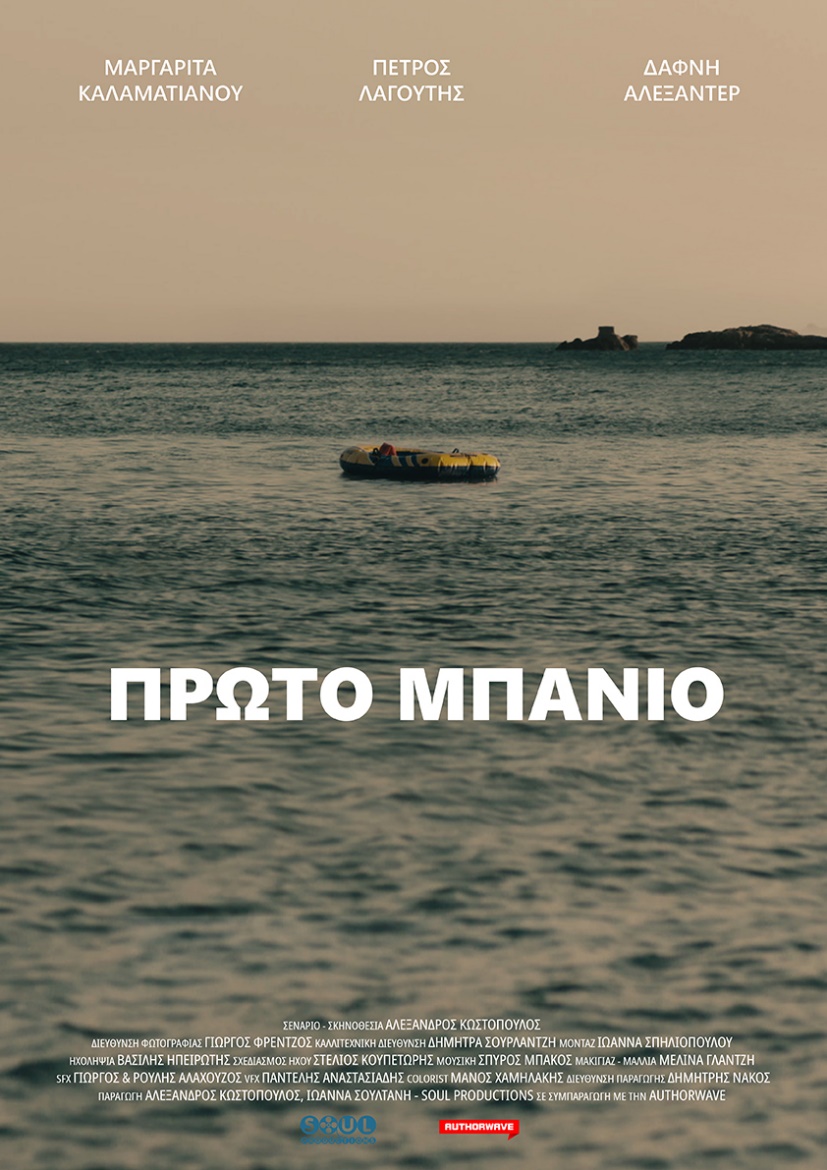 